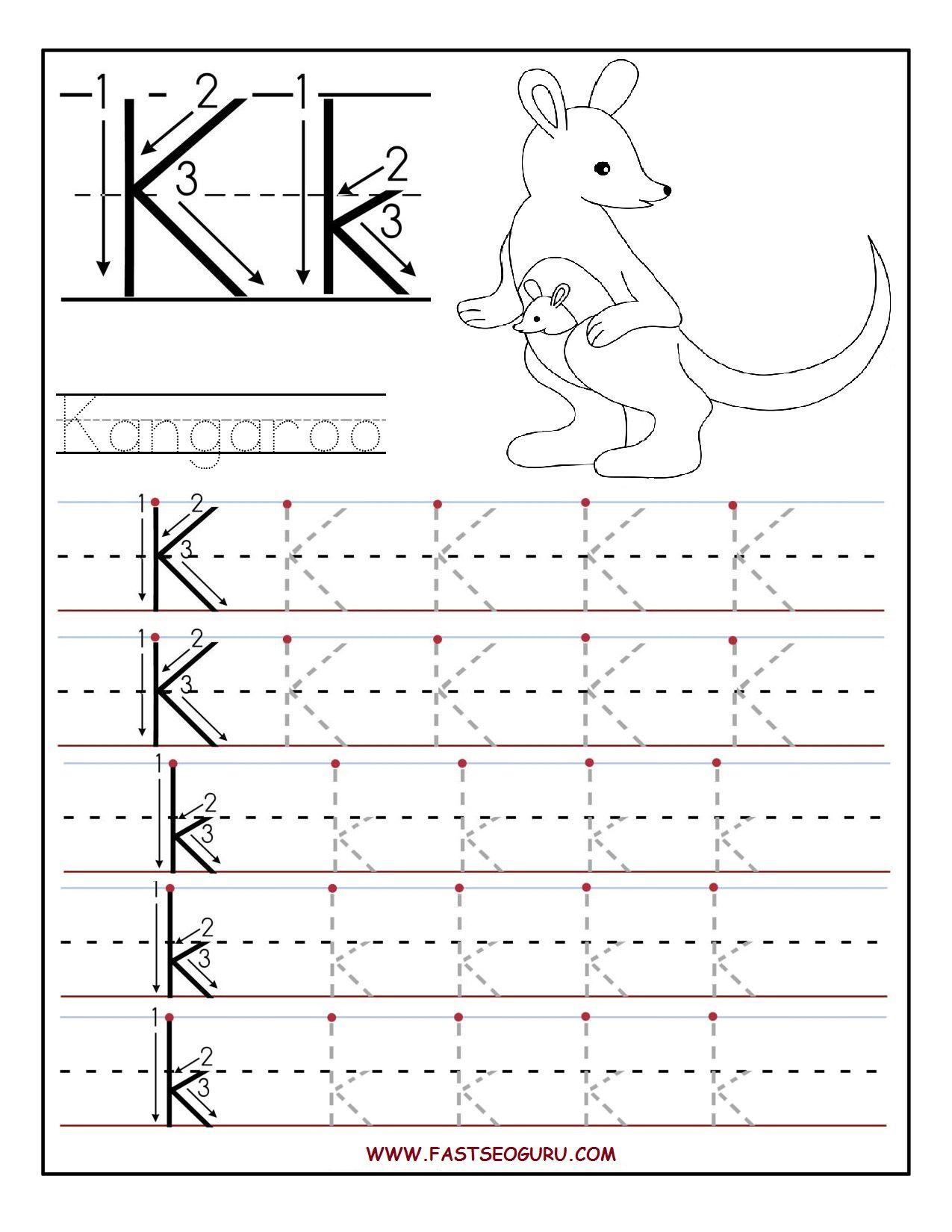 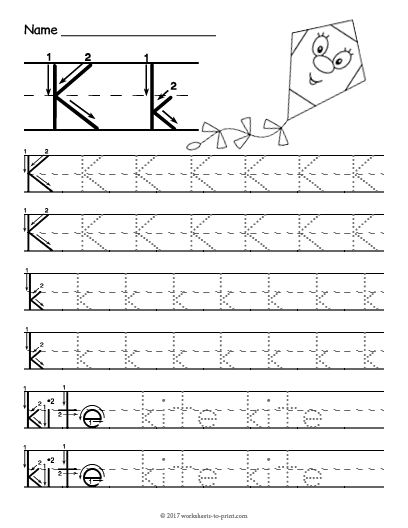 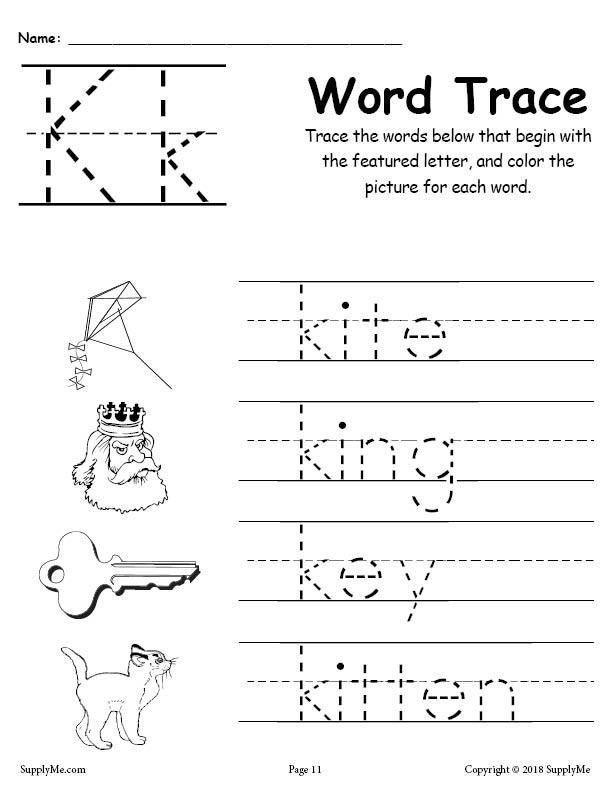 Name___________________                             Date___________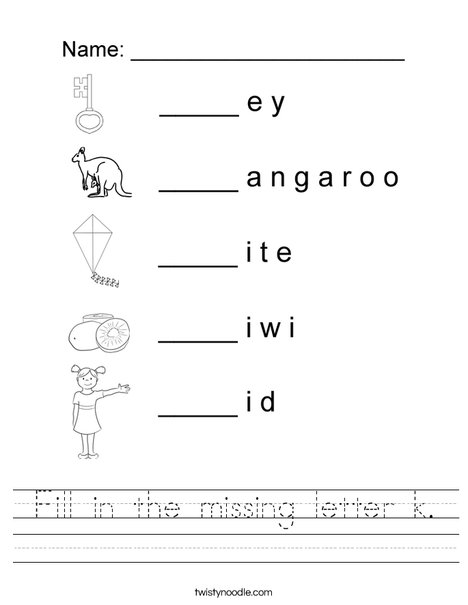 